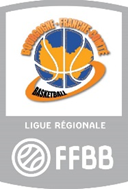 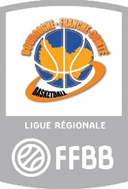 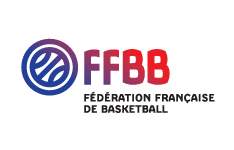 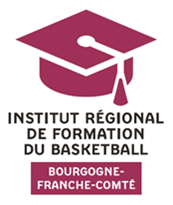 FICHE TARIFS – VOLUME HORAIRE PAR CS – MODALITES D’EVALUATION – MODALITES ET DELAIS D’ACCES – CONTACTS ET RENSEIGNEMENTSNOM :…………………………………………….	Prénom :…………………Adresse :………………………………… CP :………………Ville :………………Date de naissance :…………………………... Email :…………………………………….........................	N° de téléphone :………… Club :………………………Prérequis : être licenciés et titulaire d’un BF(jeunes/adultes)Sollicite son inscription au : CS1            CS2           CS3            CS4          CS5     		Avec OPCO  CS6            CS7           CS8            CS9          CS10                 Sans OPCO  Retourner la fiche d’inscription avec le règlement d’un montant correspondant aux CS pour 2024/2025 de ……… € au secrétariat de la Ligue    chèque n°…………..  à l’ordre de Ligue BFC de Basket-BallUne facture acquittée sera envoyée uniquement après réception du règlement.Les inscriptions sans paiement ne seront pas prises en compte.Les inscriptions seront closes 15 jours avant le début de chaque CS. A ……………………….. , le ………………………..Signature :CS 1Construire le joueur25h de formation,  270€ si OPCO, 195€ sans OPCOL'évaluation s'effectuera à l'issue des 4 premiers CS. Une épreuve pratique et une épreuve écrite.Date limite d'inscription : 14/10/2024 CS 2Collaborer au Basketball25h de formation, 270€ si OPCO, 195€ sans OPCOL'évaluation s'effectuera à l'issue des 4 premiers CS. Une épreuve pratique et une épreuve écriteDate limite d'inscription : 14/10/2024CS 3Jouer vite ensemble20h de formation, 220€ si OPCO, 160€ sans OPCOL'évaluation s'effectuera à l'issue des 4 premiers CS. Une épreuve pratique et une épreuve écriteDate limite d'inscription : 14/10/2024CS 4Construire son collectif40h de formation, 420€ si OPCO, 300€ sans OPCOL'évaluation s'effectuera à l'issue des 4 premiers CS. Une épreuve pratique et une épreuve écriteDate limite d'inscription : 19/08/2024CS 5Accompagner les joueurs à l'entraînement20h de formation, 220€ si OPCO, 160€ sans OPCOUne évaluation certificative sera effectuée à l'issue du module 2 (CS5 et CS6). Une épreuve pédagogique et une épreuve en E-Learning.Date limite d'inscription : 14/10/2024CS 6Assurer la sécurité et l'intégrité physique et psychologique des joueurs20h de formation, 220€ si OPCO, 160€ sans OPCOUne évaluation certificative sera effectuée à l'issue du module 2 (CS5 et CS6). Une épreuve pédagogique et une épreuve en E-Learning.Date limite d'inscription : 14/10/2024CS 7Manager une équipe sur une saison sportive25h de formation, 270€ si OPCO, 195€ sans OPCOUne évaluation certificative sera effectuée à l'issue du module 3 (CS7 et CS8). Un entretien s'appuyant sur un document écrit.Date limite d'inscription : 14/10/2024CS 8Gérer son équipe en compétition15h de formation, 170€ si OPCO, 125€ sans OPCOUne évaluation certificative sera effectuée à l'issue du module 3 (CS7 et CS8). Un entretien s'appuyant sur un document écrit.Date limite d'inscription : 14/10/2024CS 9Evoluer dans son environnement professionnel10h de formation, 120€ si OPCO,  90€ sans OPCOUne évaluation certificative sera effectuée à l'issue du module 4 (CS9 et CS10). Un entretien s'appuyant sur un document écrit et une épreuve en E-Learning.Date limite d'inscription : 14/10/2024CS 10Encadrer une pratique alternative20h de formation, 220€ si OPCO, 160€ sans OPCOUne évaluation certificative sera effectuée à l'issue du module 4 (CS9 et CS10). Un entretien s'appuyant sur un document écrit et une épreuve en E-LearningDate limite d'inscription : 14/10/2024Contacts et renseignements:CSVolume horaire (h)Tarif avec OPCO (€)Tarif sans OPCO (€)CS125270195CS225270195CS320220160CS440420300CS520220160CS620220160CS725270195CS815170125CS91012090CS1020220160Certification module 1100100Certification module 25050Certification module 35050Certification module 400TOTAL220 heures2600€1940€